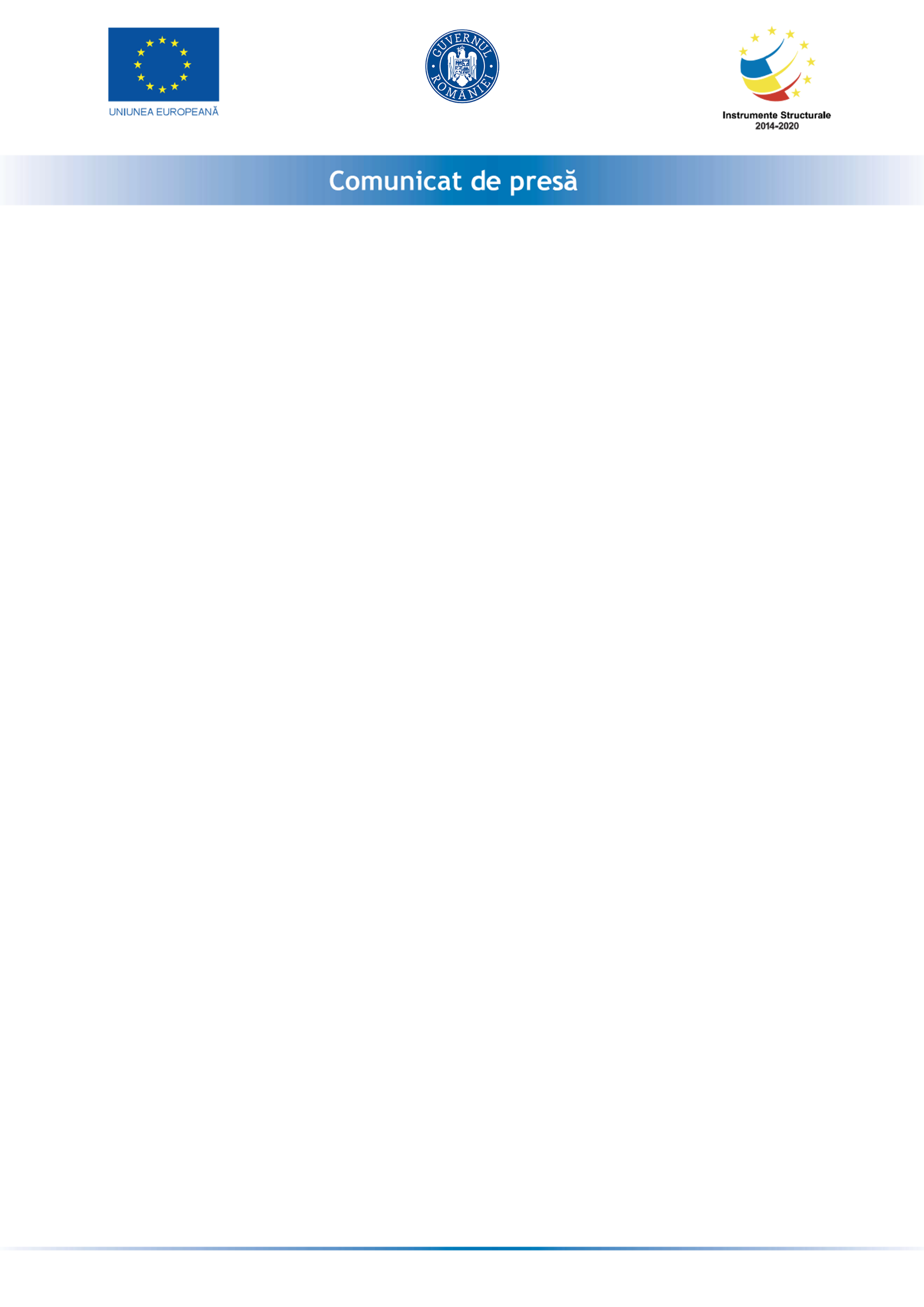 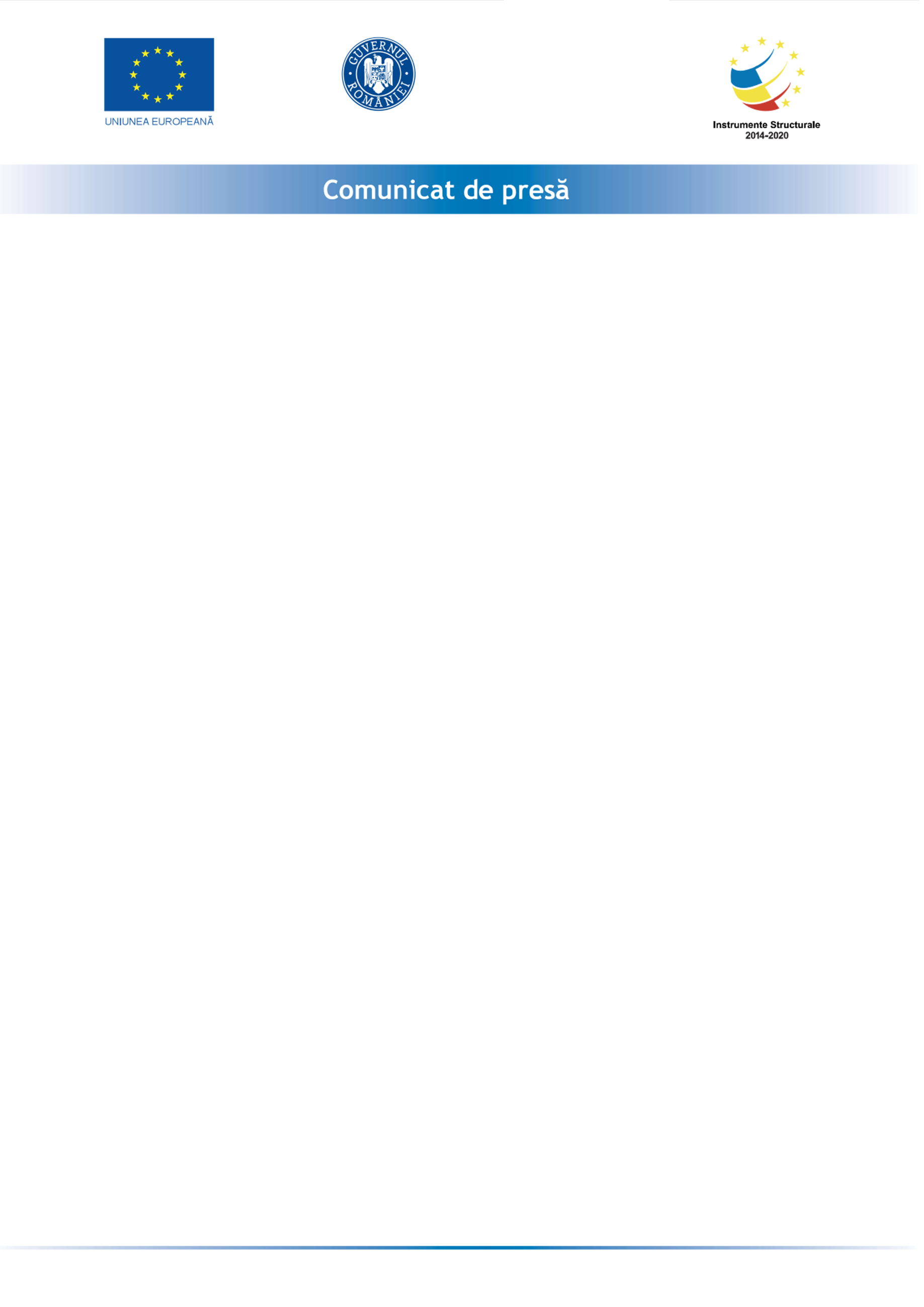 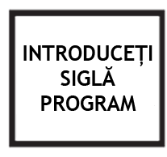 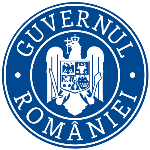 POIM 2014-2020     DIRECȚIA GENERALĂ ORGANISMUL INTERMEDIAR PENTRU TRANSPORT                   Semnare Contract de finanțare pentru proiectul“ Studiu de sustenabilitate si eficientizare a rețelei feroviare din Romania”MINISTERUL TRANSPORTURILOR, în calitate de Organism Intermediar pentru Transport și  AUTORITATEA PENTRU REFORMĂ FEROVIARĂ, în calitate de  Beneficiar  al finanțării nerambursabile alocate în cadrul POIM 2014-2020, au  încheiat,  în data de 16 ianuarie 2019, Contractul de Finanțare pentru proiectul “Studiu de sustenabilitate si eficientizare a rețelei feroviare din Romania”.Obiectivul contractului de finanțare este reprezentat de realizarea unei analize complexe a rețelei feroviare din Romania,  in vederea creării unei rețele feroviare sustenabile din punct de vedere socio-economic si financiar care sa poată fi gestionata eficient de către administratorii infrastructurii feroviare. Proiectul „Studiu de sustenabilitate si eficientizare a rețelei feroviare din Romania” contribuie la realizarea obiectivului specific OS 2.7 al POIM 2014-2020 – Creşterea sustenabilităţii şi calităţii transportului feroviar prin elaborarea unei analize de sustenabilitate la nivelul rețelei de cale ferata din Romania in vederea restructurării rețelei de transport feroviar, in sensul concentrării pe o rețea de transport eficienta.  Valoarea totală a proiectului este de 5.648.489,87 lei (inclusiv TVA).Finanțarea cuprinsă în contractul de finanțare este alcătuită astfel: 3.559.112,25 lei (75%) reprezintă contribuție FEDR, 1.186.370,75 lei reprezentând valoarea eligibilă nerambursabilă din bugetul de stat (25%) si 903.006,87 lei, reprezentând cheltuieli neeligibile.Perioada de implementare a Proiectului este de 18 luni, respectiv între data 01.09.2018 și 28.02.2020. Proiect cofinanțat din Fondul European de Dezvoltare Regională prin Programul Operațional Infrastructură Mare 2014-2020.